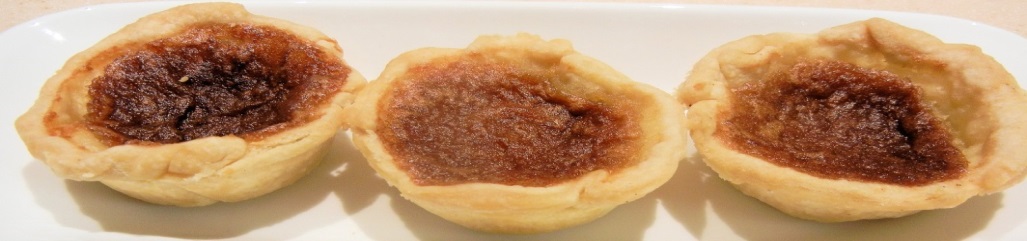 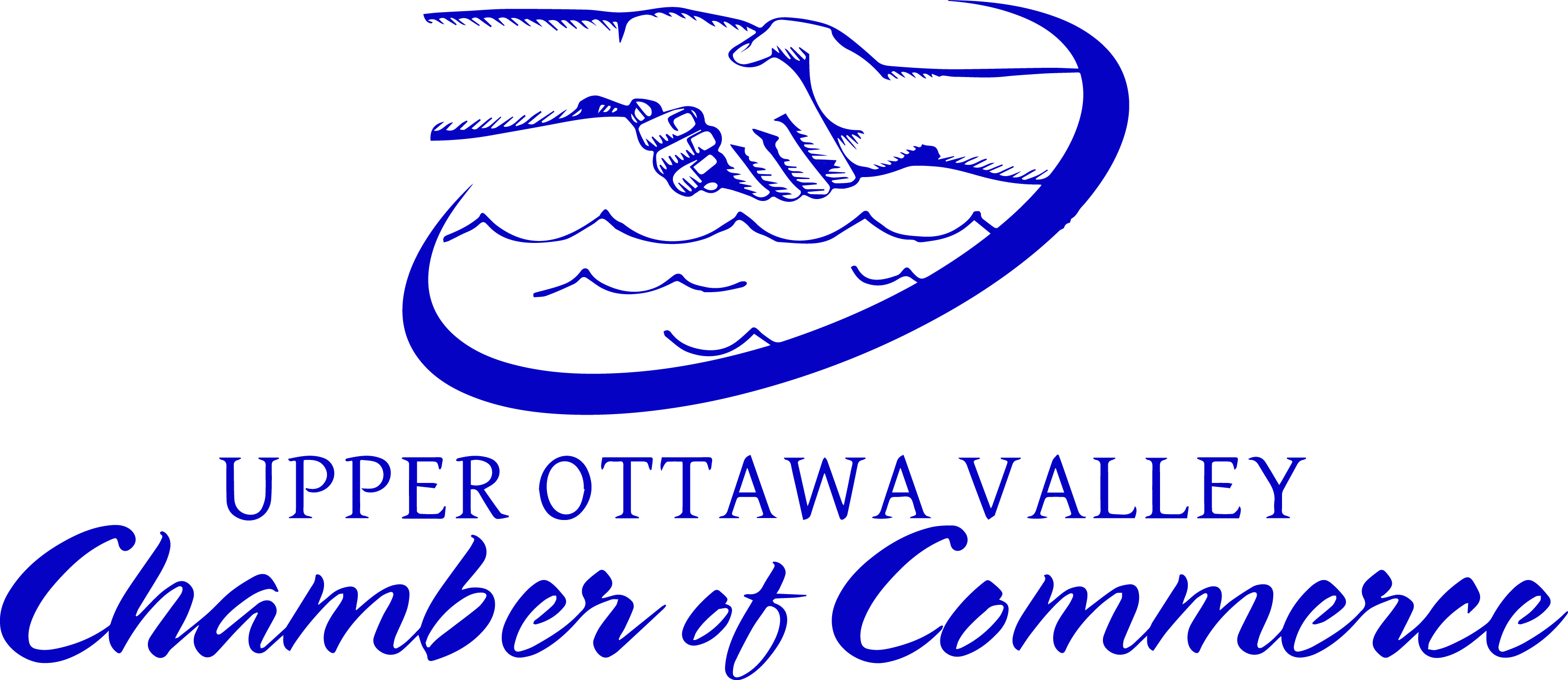 2020 Butter Tart Festival Non-Food Vendor Application
November 7, 2020Business Name:_______________________________________________________________Contact Name:________________________________________________________________Address:_______________________________  Postal Code:___________________________City/Town:_______________________________Phone Number:______________________ Alternate Phone:__________________________Email:___________________________________Vendor Description:____________________________________________________________APPLICATION MUST BE CONFIRMED PRIOR TO SENDING YOUR PAYMENT.   This is to allow only 1 of the same type of vendor. Application should be emailed to events@uovchamber.com VENDOR FEE: ______    $40 for a 6’ table - INCLUDES TABLE AND 2 CHAIRS______    I need electrical access (you must supply your own extension cord).Payment for Vendor Fee should be submitted via e-tranfer to manager@uovchamber.com once your application is approved.Date:______________________   Signature:_____________________________IMPORTANT INFORMATION
Only 1 (one) of the same type vendor will be allowed, based on 1st come, 1st servedLOCATION: All non-food vendors will be set up in Library Hall of the Petawawa Civic Centre (upstairs is available to only those selling Butter Tarts & Other Baked Goods).  There will be signs directing people to both areas of the Festival.
SET UP TIMES: Saturday, November 7th, 2020 from 8:00 am to 10:00 am.  You should be ready 15 minutes prior to doors opening.
FESTIVAL TIME: The Butter Tart Festival runs 10 am to 4:00 pm.  